18.10.2023Turizm ve Seyahat Hizmetleri Programı Öğrencilerine Yönelik İş Kulübü Eğitim Semineri18.10.2023 Çarşamba günü saat 13:00’de Turizm ve Seyahat Hizmetleri Programı 1. ve 2. Sınıf öğrencilerine yönelik Çanakkale İşkur İl Müdürlüğü eğitim uzmanları tarafından “İş Kulübü Eğitimi” gerçekleştirilmiştir. Uygulamalı olarak gerçekleştirilen eğitim sonunda öğrenciler sertifikalarını aldılar.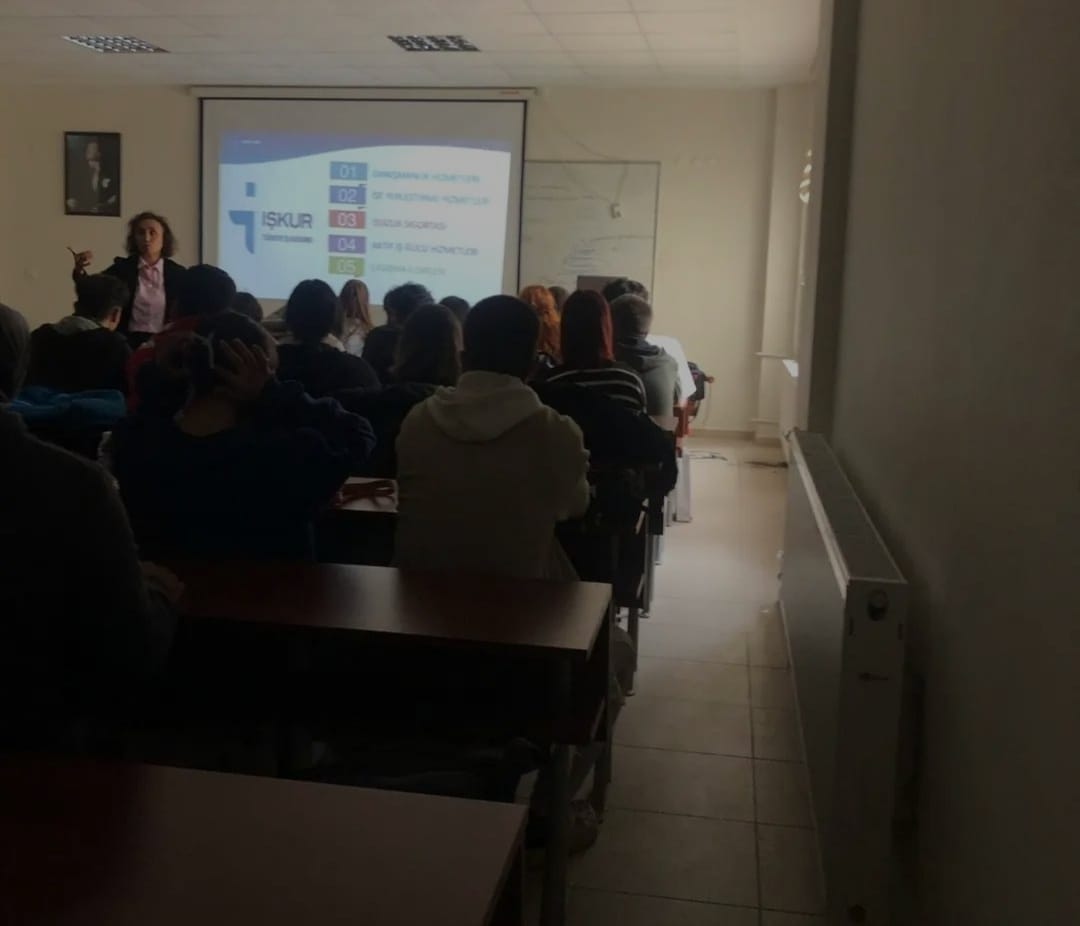 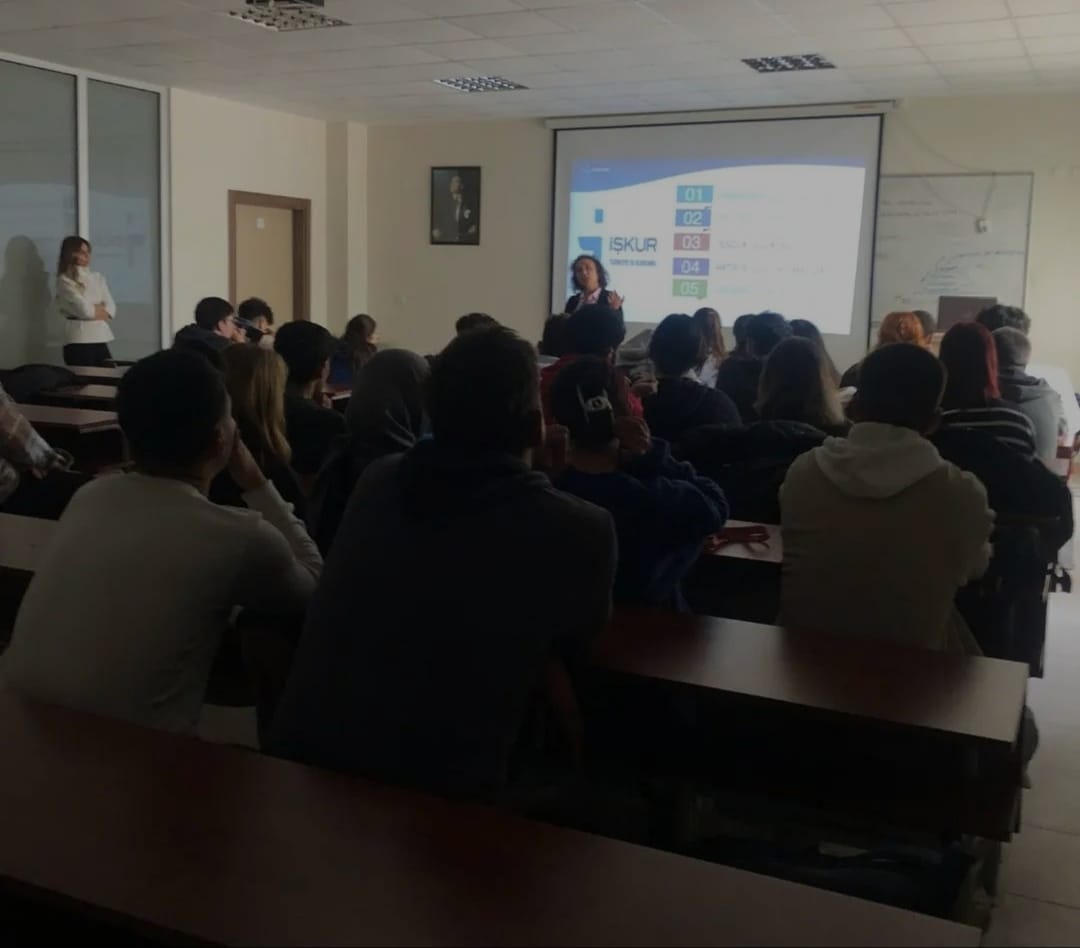 